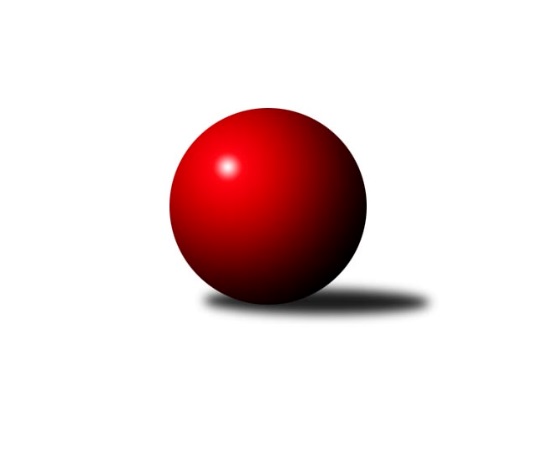 Č.11Ročník 2016/2017	10.12.2016Nejlepšího výkonu v tomto kole: 3565 dosáhlo družstvo: KK Vyškov2. KLM B 2016/2017Výsledky 11. kolaSouhrnný přehled výsledků:TJ Sokol Vracov	- TJ Opava˝A˝	6:2	3326:3274	14.5:9.5	3.12.TJ Horní Benešov ˝A˝	- TJ Slovan Kamenice n.L.	6:2	3338:3258	14.0:10.0	3.12.SKK Dubňany 	- KK Zábřeh	2:6	3261:3380	10.0:14.0	3.12.TJ Centropen Dačice	- KK Vyškov	0:8	3197:3565	7.0:17.0	3.12.TJ Sokol Husovice˝B˝	- KK Blansko 	6:2	3286:3161	15.0:9.0	3.12.TJ Unie Hlubina ˝A˝	- TJ Sokol Chvalíkovice ˝A˝	2:6	3054:3154	10.5:13.5	3.12.SKK Dubňany 	- TJ Sokol Husovice˝B˝	8:0	3358:3205	16.0:8.0	10.12.TJ Horní Benešov ˝A˝	- TJ Sokol Chvalíkovice ˝A˝	3:5	3306:3432	9.0:15.0	10.12.TJ Sokol Vracov	- KK Blansko 	3:5	3344:3423	9.0:15.0	10.12.KK Vyškov	- TJ Opava˝A˝	6:2	3428:3213	15.0:9.0	10.12.TJ Centropen Dačice	- TJ Unie Hlubina ˝A˝	8:0	3367:3100	18.0:6.0	10.12.TJ Slovan Kamenice n.L.	- KK Zábřeh	5:3	3398:3373	13.0:11.0	10.12.Tabulka družstev:	1.	KK Vyškov	11	8	0	3	63.0 : 25.0 	153.0 : 111.0 	 3356	16	2.	TJ Sokol Chvalíkovice ˝A˝	11	8	0	3	53.5 : 34.5 	145.5 : 118.5 	 3266	16	3.	KK Zábřeh	11	8	0	3	53.0 : 35.0 	148.5 : 115.5 	 3335	16	4.	TJ Centropen Dačice	11	8	0	3	50.0 : 38.0 	131.0 : 133.0 	 3348	16	5.	SKK Dubňany	11	7	0	4	54.5 : 33.5 	152.5 : 111.5 	 3312	14	6.	TJ Opava˝A˝	11	5	0	6	40.0 : 48.0 	122.5 : 141.5 	 3270	10	7.	TJ Slovan Kamenice n.L.	11	5	0	6	38.0 : 50.0 	124.0 : 140.0 	 3275	10	8.	TJ Sokol Husovice˝B˝	11	4	0	7	41.0 : 47.0 	132.5 : 131.5 	 3282	8	9.	TJ Sokol Vracov	11	3	1	7	36.0 : 52.0 	124.0 : 140.0 	 3265	7	10.	KK Blansko	11	3	1	7	34.0 : 54.0 	120.0 : 144.0 	 3275	7	11.	TJ Horní Benešov ˝A˝	11	2	2	7	34.0 : 54.0 	112.0 : 152.0 	 3226	6	12.	TJ Unie Hlubina ˝A˝	11	3	0	8	31.0 : 57.0 	118.5 : 145.5 	 3228	6Podrobné výsledky kola:	 TJ Sokol Vracov	3326	6:2	3274	TJ Opava˝A˝	Pavel Polanský st. ml.	153 	 142 	 136 	142	573 	 2:2 	 540 	 121	126 	 145	148	Tomáš Valíček	Tomáš Kordula	142 	 125 	 145 	144	556 	 4:0 	 507 	 127	106 	 140	134	Michal Blažek	Antonín Svozil ml.	151 	 142 	 136 	130	559 	 3.5:0.5 	 517 	 142	113 	 136	126	Milan Jahn	Petr Polanský	140 	 137 	 142 	131	550 	 1:3 	 587 	 152	175 	 114	146	Maciej Basista	Jan Tužil	124 	 143 	 139 	134	540 	 1:3 	 575 	 142	140 	 149	144	Milan Vaněk	Filip Kordula	145 	 137 	 143 	123	548 	 3:1 	 548 	 136	131 	 138	143	Petr Bracekrozhodčí: Nejlepší výkon utkání: 587 - Maciej Basista	 TJ Horní Benešov ˝A˝	3338	6:2	3258	TJ Slovan Kamenice n.L.	Zdeněk Černý	142 	 126 	 125 	133	526 	 3:1 	 499 	 126	110 	 134	129	Jakub Ouhel *1	Kamil Kubeša	137 	 160 	 143 	151	591 	 4:0 	 549 	 116	147 	 140	146	David Dúška	Vlastimil Skopalík	144 	 144 	 131 	135	554 	 4:0 	 508 	 142	118 	 127	121	Milan Podhradský	Martin Bilíček	141 	 134 	 150 	153	578 	 2:2 	 575 	 143	127 	 145	160	Karel Dúška	Petr Rak	135 	 136 	 128 	132	531 	 0:4 	 594 	 157	151 	 142	144	Petr Šindelář	Vladislav Pečinka	169 	 122 	 132 	135	558 	 1:3 	 533 	 113	133 	 138	149	Pavel Ježekrozhodčí: střídání: *1 od 61. hodu Jiří ŠindelářNejlepší výkon utkání: 594 - Petr Šindelář	 SKK Dubňany 	3261	2:6	3380	KK Zábřeh	Jaroslav Harca	125 	 135 	 124 	147	531 	 2:2 	 545 	 150	125 	 144	126	Jiří Flídr	Ondřej Ševela	171 	 169 	 158 	165	663 	 4:0 	 627 	 158	151 	 154	164	Martin Sitta	Milan Kratochvíla	121 	 134 	 122 	126	503 	 0:4 	 558 	 127	148 	 147	136	Václav Švub	Vít Svoboda	116 	 128 	 138 	133	515 	 2:2 	 530 	 129	149 	 126	126	Zdeněk Švub	Antonín Kratochvíla	126 	 156 	 134 	127	543 	 2:2 	 514 	 129	128 	 125	132	Josef Sitta	Marek Dostál	127 	 127 	 137 	115	506 	 0:4 	 606 	 146	160 	 157	143	Marek Ollingerrozhodčí: Nejlepší výkon utkání: 663 - Ondřej Ševela	 TJ Centropen Dačice	3197	0:8	3565	KK Vyškov	Petr Žahourek	138 	 135 	 160 	133	566 	 1:3 	 611 	 153	176 	 146	136	Jiří Trávníček	Josef Brtník	141 	 140 	 122 	125	528 	 1:3 	 609 	 141	140 	 165	163	Tomáš Procházka	Tomáš Bártů	110 	 129 	 135 	128	502 	 0:4 	 592 	 162	147 	 138	145	Eduard Varga	Daniel Kovář	127 	 135 	 143 	113	518 	 2:2 	 567 	 154	129 	 139	145	Petr Pevný	Pavel Kabelka	159 	 149 	 120 	125	553 	 1:3 	 600 	 165	161 	 116	158	Kamil Bednář	Karel Novák	126 	 117 	 132 	155	530 	 2:2 	 586 	 122	171 	 150	143	Luděk Rychlovskýrozhodčí: Nejlepší výkon utkání: 611 - Jiří Trávníček	 TJ Sokol Husovice˝B˝	3286	6:2	3161	KK Blansko 	Tomaš Žižlavský	160 	 134 	 139 	136	569 	 4:0 	 474 	 127	111 	 118	118	Karel Kolařík	Jan Machálek st.	127 	 165 	 137 	146	575 	 2:2 	 572 	 147	131 	 133	161	Martin Procházka	Miroslav Vejtasa	137 	 121 	 136 	128	522 	 3:1 	 483 	 141	114 	 118	110	Ladislav Musil	Jakub Hnát	135 	 126 	 132 	112	505 	 2:2 	 502 	 121	139 	 121	121	Jan Večerka	Jiří Radil	150 	 139 	 136 	148	573 	 2:2 	 580 	 141	146 	 154	139	Petr Havíř	David Plšek	142 	 111 	 154 	135	542 	 2:2 	 550 	 148	146 	 133	123	Jakub Flekrozhodčí: Nejlepší výkon utkání: 580 - Petr Havíř	 TJ Unie Hlubina ˝A˝	3054	2:6	3154	TJ Sokol Chvalíkovice ˝A˝	Petr Basta	129 	 120 	 118 	113	480 	 1:3 	 501 	 112	138 	 131	120	Jakub Hendrych	František Oliva	139 	 107 	 129 	135	510 	 1:3 	 565 	 126	135 	 155	149	Jiří Staněk	Michal Hejtmánek	131 	 131 	 125 	131	518 	 3:1 	 511 	 131	129 	 125	126	David Hendrych	Pavel Marek	139 	 119 	 123 	135	516 	 2:2 	 519 	 135	139 	 126	119	Vladimír Valenta	Michal Zatyko	124 	 145 	 122 	125	516 	 0.5:3.5 	 558 	 143	145 	 137	133	Aleš Staněk	Vladimír Konečný	122 	 130 	 120 	142	514 	 3:1 	 500 	 97	129 	 142	132	Vladimír Kostka *1rozhodčí: střídání: *1 od 31. hodu Radek HendrychNejlepší výkon utkání: 565 - Jiří Staněk	 SKK Dubňany 	3358	8:0	3205	TJ Sokol Husovice˝B˝	Michal Zelený	158 	 126 	 129 	142	555 	 3:1 	 535 	 152	130 	 117	136	Tomaš Žižlavský	Ondřej Ševela	163 	 154 	 132 	154	603 	 3:1 	 568 	 157	138 	 140	133	Miroslav Vejtasa	Marek Dostál	145 	 126 	 126 	145	542 	 2:2 	 519 	 131	127 	 137	124	Jan Machálek st.	Vít Svoboda	137 	 142 	 155 	133	567 	 2:2 	 547 	 138	131 	 143	135	Pavel Košťál	Antonín Kratochvíla	132 	 124 	 155 	130	541 	 2.5:1.5 	 522 	 123	136 	 133	130	Jiří Radil	Milan Kratochvíla	132 	 152 	 132 	134	550 	 3.5:0.5 	 514 	 124	126 	 132	132	David Plšek *1rozhodčí: střídání: *1 od 61. hodu Jakub HnátNejlepší výkon utkání: 603 - Ondřej Ševela	 TJ Horní Benešov ˝A˝	3306	3:5	3432	TJ Sokol Chvalíkovice ˝A˝	Zdeněk Černý	127 	 180 	 138 	109	554 	 1:3 	 597 	 157	138 	 150	152	Jiří Staněk	Kamil Kubeša	117 	 135 	 140 	125	517 	 0:4 	 607 	 138	179 	 147	143	Jakub Hendrych	Vlastimil Skopalík	145 	 150 	 122 	135	552 	 2:2 	 548 	 138	138 	 127	145	Vladimír Valenta	Martin Bilíček	157 	 148 	 139 	123	567 	 2:2 	 555 	 135	142 	 140	138	David Hendrych	Petr Rak	139 	 143 	 122 	156	560 	 1:3 	 594 	 158	145 	 136	155	Aleš Staněk	Vladislav Pečinka	147 	 138 	 146 	125	556 	 3:1 	 531 	 139	130 	 119	143	Vladimír Kostkarozhodčí: Nejlepší výkon utkání: 607 - Jakub Hendrych	 TJ Sokol Vracov	3344	3:5	3423	KK Blansko 	Pavel Polanský st. ml.	142 	 135 	 123 	142	542 	 2:2 	 513 	 113	162 	 125	113	Karel Kolařík	Tomáš Kordula	142 	 143 	 143 	161	589 	 3:1 	 561 	 134	150 	 138	139	Roman Flek	 *1	120 	 130 	 145 	141	536 	 0:4 	 616 	 144	180 	 149	143	Jakub Flek	Antonín Svozil ml.	160 	 131 	 152 	141	584 	 3:1 	 538 	 126	141 	 135	136	Jan Večerka	Jan Tužil	131 	 156 	 148 	127	562 	 1:3 	 577 	 135	152 	 161	129	Ladislav Musil	Filip Kordula	123 	 137 	 130 	141	531 	 0:4 	 618 	 161	148 	 161	148	Martin Procházkarozhodčí: střídání: *1 od 61. hodu František SvobodaNejlepší výkon utkání: 618 - Martin Procházka	 KK Vyškov	3428	6:2	3213	TJ Opava˝A˝	Jiří Trávníček	130 	 139 	 143 	139	551 	 3:1 	 508 	 132	134 	 125	117	Maciej Basista	Petr Pevný *1	132 	 136 	 134 	140	542 	 1:3 	 562 	 153	140 	 138	131	Martin Marek	Luděk Rychlovský	153 	 138 	 150 	165	606 	 4:0 	 509 	 140	111 	 126	132	Michal Blažek	Tomáš Procházka	148 	 139 	 149 	138	574 	 1:3 	 587 	 152	155 	 154	126	Milan Jahn	Eduard Varga	137 	 149 	 154 	149	589 	 4:0 	 486 	 114	119 	 127	126	Milan Vaněk	Radim Čuřík	125 	 148 	 140 	153	566 	 2:2 	 561 	 137	169 	 130	125	Petr Bracekrozhodčí: střídání: *1 od 31. hodu Kamil BednářNejlepší výkon utkání: 606 - Luděk Rychlovský	 TJ Centropen Dačice	3367	8:0	3100	TJ Unie Hlubina ˝A˝	Petr Žahourek	139 	 147 	 131 	150	567 	 3:1 	 549 	 136	154 	 129	130	Vladimír Konečný	Karel Novák	127 	 170 	 167 	145	609 	 4:0 	 473 	 126	115 	 98	134	František Oliva	Milan Kabelka *1	117 	 119 	 143 	137	516 	 2:2 	 514 	 123	134 	 135	122	Michal Hejtmánek	Josef Brtník	134 	 151 	 150 	147	582 	 3:1 	 545 	 155	129 	 119	142	Tomáš Rechtoris	Pavel Kabelka	163 	 131 	 138 	131	563 	 3:1 	 502 	 131	119 	 120	132	Petr Basta	Daniel Kovář	151 	 136 	 137 	106	530 	 3:1 	 517 	 133	131 	 134	119	Michal Zatykorozhodčí: střídání: *1 od 61. hodu Tomáš BártůNejlepší výkon utkání: 609 - Karel Novák	 TJ Slovan Kamenice n.L.	3398	5:3	3373	KK Zábřeh	Petr Šindelář	167 	 153 	 129 	130	579 	 3:1 	 504 	 124	133 	 131	116	Jiří Flídr	David Dúška	142 	 142 	 136 	136	556 	 1:3 	 592 	 157	139 	 152	144	Martin Sitta	Jiří Šindelář	163 	 138 	 144 	133	578 	 4:0 	 545 	 150	130 	 139	126	Václav Švub	Milan Podhradský *1	137 	 115 	 103 	168	523 	 1:3 	 542 	 140	155 	 127	120	Zdeněk Švub	Karel Dúška	131 	 129 	 154 	149	563 	 2:2 	 602 	 163	162 	 146	131	Marek Ollinger	Pavel Ježek	150 	 166 	 147 	136	599 	 2:2 	 588 	 125	143 	 163	157	Josef Sittarozhodčí: střídání: *1 od 84. hodu Jakub OuhelNejlepší výkon utkání: 602 - Marek OllingerPořadí jednotlivců:	jméno hráče	družstvo	celkem	plné	dorážka	chyby	poměr kuž.	Maximum	1.	Martin Sitta 	KK Zábřeh	591.27	380.3	210.9	2.0	5/5	(627)	2.	Martin Procházka 	KK Blansko 	583.85	385.5	198.4	3.3	5/6	(665)	3.	Karel Novák 	TJ Centropen Dačice	581.56	371.5	210.0	1.9	5/5	(619)	4.	Ondřej Ševela 	SKK Dubňany 	577.94	381.1	196.8	3.3	7/7	(663)	5.	Tomáš Procházka 	KK Vyškov	576.00	370.6	205.4	2.7	6/6	(621)	6.	Jakub Flek 	KK Blansko 	573.39	378.6	194.8	4.8	6/6	(630)	7.	Marek Ollinger 	KK Zábřeh	572.17	374.0	198.2	3.5	5/5	(606)	8.	Jiří Staněk 	TJ Sokol Chvalíkovice ˝A˝	571.64	367.3	204.3	2.9	5/5	(610)	9.	Josef Brtník 	TJ Centropen Dačice	567.96	373.7	194.3	1.8	5/5	(582)	10.	Pavel Kabelka 	TJ Centropen Dačice	567.88	376.8	191.1	3.1	5/5	(587)	11.	Aleš Staněk 	TJ Sokol Chvalíkovice ˝A˝	567.50	381.0	186.5	3.0	4/5	(594)	12.	Tomaš Žižlavský 	TJ Sokol Husovice˝B˝	566.00	377.8	188.2	3.7	5/5	(608)	13.	Martin Marek 	TJ Opava˝A˝	565.71	369.5	196.2	3.3	4/5	(589)	14.	Petr Bracek 	TJ Opava˝A˝	565.70	373.9	191.8	4.0	5/5	(606)	15.	Petr Žahourek 	TJ Centropen Dačice	565.38	372.2	193.1	2.2	5/5	(589)	16.	Jakub Ouhel 	TJ Slovan Kamenice n.L.	565.00	369.8	195.3	5.0	4/5	(591)	17.	Petr Pevný 	KK Vyškov	563.10	369.5	193.6	2.0	6/6	(610)	18.	Vladimír Konečný 	TJ Unie Hlubina ˝A˝	561.77	377.7	184.1	3.6	7/7	(602)	19.	Milan Kratochvíla 	SKK Dubňany 	561.06	370.8	190.3	3.5	7/7	(619)	20.	Josef Sitta 	KK Zábřeh	560.10	362.1	198.0	1.3	5/5	(597)	21.	Jiří Trávníček 	KK Vyškov	559.00	365.7	193.3	3.6	6/6	(623)	22.	Petr Havíř 	KK Blansko 	557.50	371.5	186.0	3.6	5/6	(580)	23.	Tomáš Bártů 	TJ Centropen Dačice	556.07	365.8	190.3	2.5	5/5	(588)	24.	Pavel Košťál 	TJ Sokol Husovice˝B˝	555.60	362.0	193.6	3.1	5/5	(581)	25.	Jan Tužil 	TJ Sokol Vracov	555.54	367.3	188.3	3.2	4/5	(585)	26.	Radim Čuřík 	KK Vyškov	554.27	369.9	184.4	2.5	5/6	(592)	27.	Milan Jahn 	TJ Opava˝A˝	551.96	365.2	186.8	4.9	5/5	(587)	28.	Pavel Ježek 	TJ Slovan Kamenice n.L.	551.60	366.6	185.0	5.4	5/5	(592)	29.	David Dúška 	TJ Slovan Kamenice n.L.	550.60	367.2	183.4	4.4	5/5	(605)	30.	Tomáš Kordula 	TJ Sokol Vracov	550.56	375.1	175.4	4.7	5/5	(589)	31.	Luděk Rychlovský 	KK Vyškov	550.47	366.1	184.4	3.1	6/6	(606)	32.	Jakub Hendrych 	TJ Sokol Chvalíkovice ˝A˝	550.35	369.4	181.0	5.3	4/5	(607)	33.	Eduard Varga 	KK Vyškov	549.53	366.5	183.1	2.0	5/6	(592)	34.	Marek Dostál 	SKK Dubňany 	549.12	369.8	179.3	4.2	5/7	(590)	35.	David Plšek 	TJ Sokol Husovice˝B˝	548.94	371.6	177.3	5.1	4/5	(576)	36.	Milan Vaněk 	TJ Opava˝A˝	548.92	363.5	185.4	3.7	5/5	(583)	37.	Zdeněk Černý 	TJ Horní Benešov ˝A˝	548.91	367.3	181.6	4.7	7/7	(594)	38.	Vladislav Pečinka 	TJ Horní Benešov ˝A˝	547.66	364.0	183.7	4.2	7/7	(583)	39.	Petr Rak 	TJ Horní Benešov ˝A˝	546.70	368.6	178.1	5.2	6/7	(565)	40.	Pavel Polanský st.  ml.	TJ Sokol Vracov	546.43	365.2	181.2	5.7	5/5	(616)	41.	Jaroslav Harca 	SKK Dubňany 	545.96	364.7	181.3	3.1	6/7	(608)	42.	Jiří Flídr 	KK Zábřeh	545.33	364.5	180.8	4.3	5/5	(586)	43.	Vít Svoboda 	SKK Dubňany 	544.58	360.9	183.7	4.5	6/7	(574)	44.	Filip Kordula 	TJ Sokol Vracov	543.88	371.3	172.6	5.3	5/5	(587)	45.	Karel Dúška 	TJ Slovan Kamenice n.L.	543.75	363.5	180.3	3.0	4/5	(575)	46.	Miroslav Vejtasa 	TJ Sokol Husovice˝B˝	543.58	361.4	182.2	3.7	4/5	(581)	47.	David Hendrych 	TJ Sokol Chvalíkovice ˝A˝	543.40	356.8	186.6	3.8	5/5	(605)	48.	Kamil Kubeša 	TJ Horní Benešov ˝A˝	542.00	369.7	172.3	4.4	7/7	(603)	49.	Antonín Kratochvíla 	SKK Dubňany 	541.74	366.0	175.8	5.0	7/7	(571)	50.	Václav Švub 	KK Zábřeh	541.50	362.1	179.4	5.3	4/5	(568)	51.	Jan Machálek  st.	TJ Sokol Husovice˝B˝	541.07	372.2	168.9	6.4	5/5	(575)	52.	Jiří Radil 	TJ Sokol Husovice˝B˝	539.00	358.8	180.3	3.5	5/5	(581)	53.	Michal Zatyko 	TJ Unie Hlubina ˝A˝	538.61	359.0	179.6	4.6	7/7	(560)	54.	Roman Flek 	KK Blansko 	538.52	362.9	175.6	6.0	5/6	(595)	55.	Vlastimil Skopalík 	TJ Horní Benešov ˝A˝	538.38	365.7	172.7	5.0	6/7	(589)	56.	Maciej Basista 	TJ Opava˝A˝	537.30	365.2	172.1	5.3	5/5	(587)	57.	František Svoboda 	TJ Sokol Vracov	536.70	352.4	184.4	4.7	5/5	(558)	58.	Jan Večerka 	KK Blansko 	536.50	356.8	179.7	4.2	4/6	(569)	59.	Antonín Svozil  ml.	TJ Sokol Vracov	535.56	353.3	182.3	6.3	4/5	(584)	60.	Ladislav Musil 	KK Blansko 	535.47	368.0	167.4	5.4	5/6	(578)	61.	František Oliva 	TJ Unie Hlubina ˝A˝	535.24	362.4	172.9	4.7	7/7	(595)	62.	Michal Zelený 	SKK Dubňany 	534.00	358.3	175.7	4.9	5/7	(573)	63.	Tomáš Rechtoris 	TJ Unie Hlubina ˝A˝	533.50	361.7	171.8	5.4	5/7	(571)	64.	Zdeněk Švub 	KK Zábřeh	533.47	366.4	167.0	4.2	5/5	(589)	65.	Petr Brablec 	TJ Unie Hlubina ˝A˝	532.80	357.7	175.1	6.1	5/7	(582)	66.	Michal Hejtmánek 	TJ Unie Hlubina ˝A˝	530.79	357.6	173.2	4.3	6/7	(579)	67.	Milan Podhradský 	TJ Slovan Kamenice n.L.	529.20	357.8	171.4	7.6	5/5	(572)	68.	Vladimír Valenta 	TJ Sokol Chvalíkovice ˝A˝	529.00	360.1	168.9	4.3	5/5	(608)	69.	Petr Basta 	TJ Unie Hlubina ˝A˝	524.00	356.2	167.8	5.0	6/7	(548)	70.	Vladimír Kostka 	TJ Sokol Chvalíkovice ˝A˝	522.25	354.9	167.4	8.5	4/5	(531)	71.	Michal Blažek 	TJ Opava˝A˝	521.10	357.6	163.5	7.7	5/5	(575)	72.	Martin Bilíček 	TJ Horní Benešov ˝A˝	515.44	347.4	168.0	6.6	5/7	(578)	73.	Karel Kolařík 	KK Blansko 	513.47	353.1	160.4	8.0	5/6	(540)	74.	Jiří Malínek 	TJ Centropen Dačice	498.50	343.5	155.0	7.3	4/5	(514)		Jiří Šindelář 	TJ Slovan Kamenice n.L.	571.00	384.0	187.0	4.0	1/5	(571)		Kamil Bednář 	KK Vyškov	567.00	363.0	204.0	1.5	2/6	(600)		Petr Šindelář 	TJ Slovan Kamenice n.L.	560.00	374.0	186.0	6.3	3/5	(604)		Petr Wolf 	TJ Opava˝A˝	551.00	384.0	167.0	7.0	1/5	(551)		Lukáš Prkna 	TJ Centropen Dačice	549.00	374.0	175.0	10.0	1/5	(549)		Lukáš Štibich 	TJ Centropen Dačice	542.00	354.0	188.0	6.0	1/5	(542)		Marek Hynar 	TJ Sokol Chvalíkovice ˝A˝	541.70	348.0	193.7	3.0	2/5	(598)		Zdeněk Pospíchal 	TJ Centropen Dačice	541.00	369.0	172.0	4.0	2/5	(548)		Tomáš Valíček 	TJ Opava˝A˝	540.00	361.0	179.0	5.0	1/5	(540)		Petr Polanský 	TJ Sokol Vracov	529.38	375.0	154.4	5.4	2/5	(550)		Michal Klich 	TJ Horní Benešov ˝A˝	527.00	341.0	186.0	1.0	1/7	(527)		Daniel Kovář 	TJ Centropen Dačice	524.00	356.5	167.5	2.0	1/5	(530)		Petr Vojtíšek 	TJ Centropen Dačice	522.00	346.0	176.0	2.0	1/5	(522)		Jiří Zapletal 	KK Blansko 	522.00	369.0	153.0	7.0	1/6	(522)		Josef Matušek 	TJ Opava˝A˝	520.00	352.0	168.0	7.0	1/5	(520)		Pavel Marek 	TJ Unie Hlubina ˝A˝	516.00	346.0	170.0	3.0	1/7	(516)		Jakub Hnát 	TJ Sokol Husovice˝B˝	514.63	348.3	166.4	5.5	2/5	(531)		Luděk Zeman 	TJ Horní Benešov ˝A˝	493.00	337.0	156.0	14.0	1/7	(493)Sportovně technické informace:Starty náhradníků:registrační číslo	jméno a příjmení 	datum startu 	družstvo	číslo startu10977	Daniel Kovář	10.12.2016	TJ Centropen Dačice	2x15717	Tomáš Valíček	03.12.2016	TJ Opava˝A˝	10x6779	Pavel Marek	03.12.2016	TJ Unie Hlubina ˝A˝	1x15155	Radek Hendrych	03.12.2016	TJ Sokol Chvalíkovice ˝A˝	4x16593	Martin Procházka	10.12.2016	KK Blansko 	8x7666	Vít Svoboda	10.12.2016	SKK Dubňany 	9x9247	Petr Havíř	03.12.2016	KK Blansko 	9x22296	Erik Gordík	10.12.2016	TJ Sokol Vracov	1x
Hráči dopsaní na soupisku:registrační číslo	jméno a příjmení 	datum startu 	družstvo	Program dalšího kola:14.1.2017	so	10:00	TJ Horní Benešov ˝A˝ - TJ Sokol Vracov	14.1.2017	so	10:00	SKK Dubňany  - KK Vyškov	14.1.2017	so	10:00	TJ Opava˝A˝ - TJ Sokol Chvalíkovice ˝A˝	14.1.2017	so	14:00	TJ Centropen Dačice - TJ Slovan Kamenice n.L.	14.1.2017	so	15:00	TJ Sokol Husovice˝B˝ - KK Zábřeh	14.1.2017	so	15:30	TJ Unie Hlubina ˝A˝ - KK Blansko 	Nejlepší šestka kola - absolutněNejlepší šestka kola - absolutněNejlepší šestka kola - absolutněNejlepší šestka kola - absolutněNejlepší šestka kola - dle průměru kuželenNejlepší šestka kola - dle průměru kuželenNejlepší šestka kola - dle průměru kuželenNejlepší šestka kola - dle průměru kuželenNejlepší šestka kola - dle průměru kuželenPočetJménoNázev týmuVýkonPočetJménoNázev týmuPrůměr (%)Výkon6xOndřej ŠevelaDubňany6637xOndřej ŠevelaDubňany122.96635xMartin SittaZábřeh6276xMartin SittaZábřeh116.236272xJiří TrávníčekVyškov A6111xMarek OllingerZábřeh112.336063xTomáš ProcházkaVyškov A6092xJiří TrávníčekVyškov A111.836112xMarek OllingerZábřeh6062xTomáš ProcházkaVyškov A111.466091xKamil BednářVyškov A6001xKamil BednářVyškov A109.81600